PLAN DE OPERACIONES N°___-SIGLASCARTAS :(Referencia Cartográfica indicando año de edición y escala) I. ORGANIZACIÓN :    GENERAL PNP        : ___________________    OFICIAL ADJUNTO : ___________________ II. COMANDO OPERATIVO     CORONEL PNP  : ____________________     ADJUNTO           : ____________________     A. PRIMER SECTOR (PRIMER AGRUPAMIENTO o PRIMERA ZONA) 1. JEFE OPERATIVO:      COMANDANTE PNP:      ADJUNTO 2. FUERZAS:     UNIDAD (GRADO NOMBRE DEL ENCARGADO)      UNIDAD (GRADO NOMBRE DEL ENCARGADO) 3. RESERVAS:     UNIDAD (GRADO NOMBRE DEL ENCARGADO)     UNIDAD (GRADO NOMBRE DEL ENCARGADO) B. SEGUNDO SECTOR (PRIMER AGRUPAMIENTO o PRIMERA ZONA). 1. JEFE OPERATIVO:     COMANDANTE PNP: ____________________     ADJUNTO ____________________ 2. FUERZAS:     UNIDAD (GRADO NOMBRE DEL ENCARGADO)     UNIDAD (GRADO NOMBRE DEL ENCARGADO) 3. RESERVAS:     UNIDAD (GRADO NOMBRE DEL ENCARGADO)     UNIDAD (GRADO NOMBRE DEL ENCARGADO)III. SITUACION :      A. HECHOS      B. FUERZAS ADVERSAS      C. FUERZAS AMIGAS      D. REFUERZOS      E. SUPOSICIONESIV. MISION (DESCRIPCION DE LA MISION):     __________________________________________________________________V. EJECUCION:      A. CONCEPTO DE LA OPERACIÓN          1.  TIPO DE OPERACIÓN          2.  ACCIONES PRINCIPALES          3. SECTORIZACION (ANTES, DURANTE Y DESPUES)          4. DISPOSITIVOS (UBICACIÓN E EL TERRENO DE LA FUERZA                     OPERATIVA DESIGNADA)          5. TAREAS GENERALES          6. MANIOBRAS D ELAS UNIDADES COMPROMETIDAS EN SU SECTOR          7. TAREAS ESPECIFICAS          8. REFUERZOS          9. RESERVAS      B. MISION ESPECIFICA: (DE CADA UNIDAD)      C. INSTRUCCIONES DE COORDINACION VI. ADMINISTRACION       A. PERSONAL            1. EFECTIVOS (por sectores de la Fuerza operativa a emplearse, refuerzos                y reservas)            2. DETENIDOS (reglas, procedimientos y lugar de detención)            3. UNIFORME (prendas a utilizarse dependiendo el tipo de operación)        B. LOGISTICA            1. ABASTECIMIENTO                 a. CLASE I (alimentos)                 b. CLASE II (Armamentos- Vehículos Sanidad)                 c. CLASE III (Combustible, Carburantes)                 d. CLASE IV (Munición, Agentes Químicos)           2. HOSPITALIZACION Y EVACUACION                a. Evacuación                b. Hospitalización            3. TRANSPORTE           4. MANTENIMIENTO C. DIVERSOS              1. PARTES E INFORMES VII. COMANDO Y COMUNICACIONES       A. PUESTO DE COMANDO       B. COMUNICACIONES       C. ENLACEACUSE RECIBO: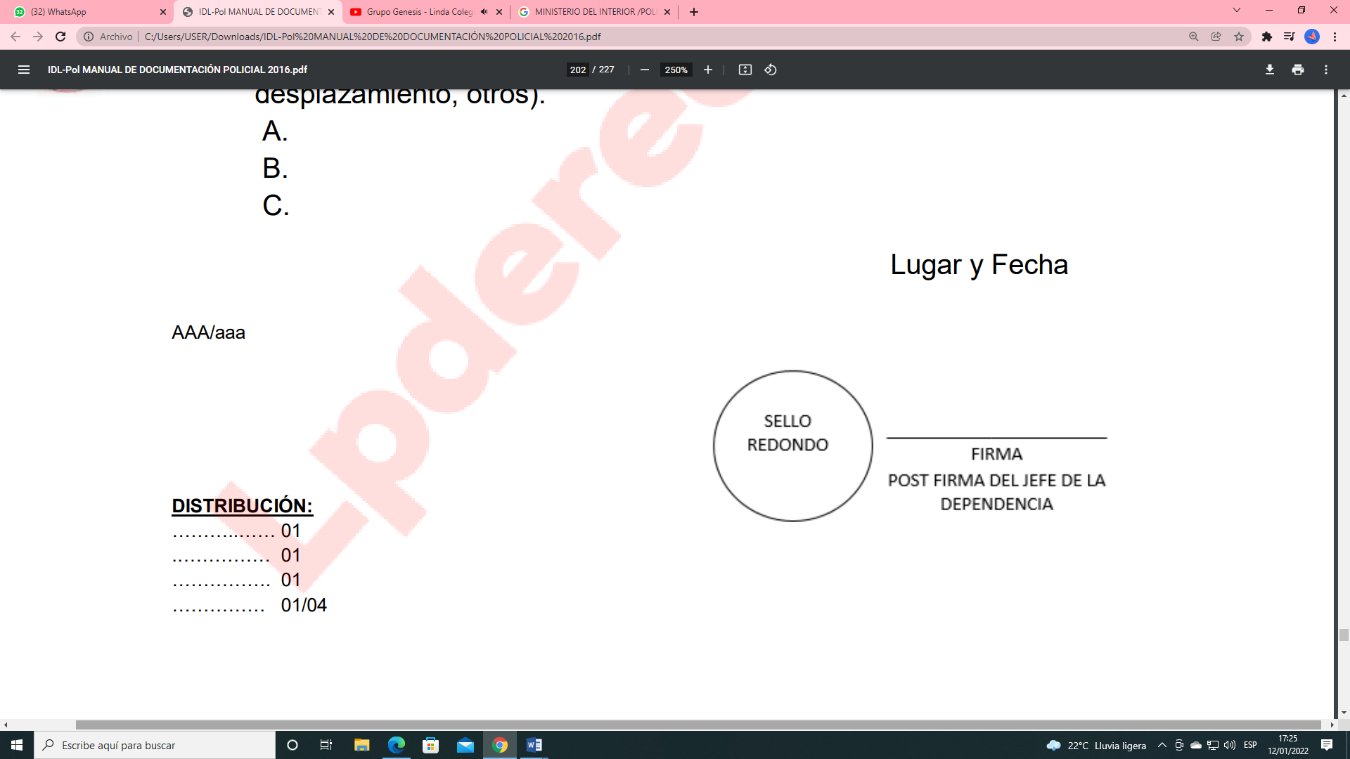 DISTRIBUCIÓN:ANEXOS: